ПРОЕКТ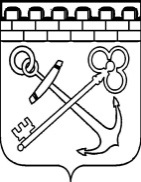 КОМИТЕТ ПО ПЕЧАТИ ЛЕНИНГРАДСКОЙ ОБЛАСТИПРИКАЗОб антикоррупционной экспертизе нормативных правовых актовКомитета по печати Ленинградской области и проектов нормативных правовых актов Комитета по печати Ленинградской области 
и о признании утратившими силу отдельных приказов Комитета 
по печати и связям с общественностью Ленинградской областиВ соответствии с Федеральным законом от 17 июля 2009 года № 172-ФЗ 
«Об антикоррупционной экспертизе нормативных правовых актов и проектов нормативных правовых актов», постановлением Правительства Ленинградской области от 23 ноября 2010 года № 310 «Об антикоррупционной экспертизе нормативных правовых актов Ленинградской области и проектов нормативных правовых актов Ленинградской области», а также в связи с переименованием Комитета по печати и связям с общественностью Ленинградской области в Комитет по печати Ленинградской области п р и к а з ы в а ю:1. Утвердить Порядок проведения антикоррупционной экспертизы нормативных правовых актов Комитета по печати Ленинградской области 
и проектов нормативных правовых актов Комитета по печати Ленинградской области (Приложение).2. Признать утратившими силу следующие приказы Комитета по печати 
и связям с общественностью Ленинградской области:от 20.05.2013 № 12 «Об антикоррупционной экспертизе нормативных правовых актов Комитета по печати и связям с общественностью Ленинградской области и проектах нормативных правовых актов Комитета по печати и связям 
с общественностью Ленинградской области»;от 06.10.2015 № 24 «О внесении изменений в приказ Комитета по печати 
и связям с общественностью Ленинградской области от 20 мая 2013 года № 12 
«Об антикоррупционной экспертизе нормативных правовых актов Комитета 
по печати и связям с общественностью Ленинградской области и проектах нормативных правовых актов комитета по печати и связям с общественностью Ленинградской области»;от 06.07.2016 № 14 «О внесении изменений в приказ Комитета по печати 
и связям с общественностью Ленинградской области от 20 мая 2013 года № 12 
«Об антикоррупционной экспертизе нормативных правовых актов Комитета 
по печати и связям с общественностью Ленинградской области и проектах нормативных правовых актов Комитета по печати и связям с общественностью Ленинградской области»;от 25.10.2017 № 30 «О внесении изменений в приказ Комитета по печати 
и связям с общественностью Ленинградской области от 20 мая 2013 года № 12 
«Об антикоррупционной экспертизе нормативных правовых актов Комитета 
по печати и связям с общественностью Ленинградской области и проектах нормативных правовых актов Комитета по печати и связям с общественностью Ленинградской области»;от 18.04.2019 № 19 «О внесении изменения в приказ Комитета по печати 
и связям с общественностью Ленинградской области от 20 мая 2013 года № 12 
«Об антикоррупционной экспертизе нормативных правовых актов Комитета 
по печати и связям с общественностью Ленинградской области и проектах нормативных правовых актов Комитета по печати и связям с общественностью Ленинградской области».3. Контроль за исполнением настоящего приказа оставляю за собой.Председатель Комитета по печати Ленинградской области                                                                              К.Н.ВизирякинУТВЕРЖДЕНприказом Комитета по печатиЛенинградской областиот «___» ______________ № __Порядокпроведения антикоррупционной экспертизы нормативных правовых актов Комитета по печати Ленинградской области и проектов нормативных правовых актов Комитета по печати Ленинградской области1. Общие положения1.1. Настоящий порядок в соответствии с Федеральным законом от 17 июля 2009 года № 172-ФЗ «Об антикоррупционной экспертизе нормативных правовых актов и проектов нормативных правовых актов» регулирует проведение антикоррупционной экспертизы приказов Комитета по печати Ленинградской области (далее - Комитет) и проектов приказов Комитета в целях выявления коррупциогенных факторов и их последующего устранения, а также процедуру подготовки экспертных заключений по результатам антикоррупционной экспертизы приказов Комитета и проектов приказов Комитета.1.2. В целях настоящего порядка применяются следующие понятия:антикоррупционная экспертиза - экспертное исследование с целью выявления в приказах Комитета и проектах приказов Комитета коррупциогенных факторов 
и их последующего устранения;экспертное заключение - экспертное заключение по результатам антикоррупционной экспертизы приказа Комитета или проекта приказа Комитета;сеть Интернет - информационно-телекоммуникационная сеть «Интернет».2. Порядок проведения антикоррупционной экспертизыпроектов приказов Комитета2.1. Антикоррупционная экспертиза проектов приказов Комитета проводится при осуществлении их правовой (юридической) экспертизы в соответствии 
с методикой проведения антикоррупционной экспертизы нормативных правовых актов и проектов нормативных правовых актов, утвержденной постановлением Правительства Российской Федерации от 26 февраля 2010 года № 96 
«Об антикоррупционной экспертизе нормативных правовых актов и проектов нормативных правовых актов" (далее - Методика).2.2. Антикоррупционная экспертиза проектов приказов Комитета проводится государственными гражданскими служащими Комитета, в должностные обязанности которых входит проведение антикоррупционных экспертиз проектов приказов Комитета, или иными государственными гражданскими служащими, назначенными руководителем Комитета.2.3. Срок проведения антикоррупционной экспертизы проектов приказов Комитета составляет не более пяти дней.2.4. По результатам проведения антикоррупционной экспертизы проектов приказов Комитета государственный гражданский служащий, проводивший антикоррупционную экспертизу, подготавливает экспертное заключение, которое должно содержать следующие сведения:дата подготовки экспертного заключения;наименование проекта приказа Комитета, прошедшего антикоррупционную экспертизу;положения проекта приказа Комитета, содержащие коррупциогенные факторы (в случае выявления);предложения о способах устранения выявленных в проекте приказа Комитета положений, содержащих коррупциогенные факторы (в случае выявления).В экспертном заключении могут быть отражены возможные негативные последствия сохранения в проекте приказа Комитета положений, содержащих коррупциогенные факторы, а также выявленные при проведении антикоррупционной экспертизы положения, которые не относятся 
к коррупциогенным факторам, но могут способствовать созданию условий 
для проявления коррупции.2.5. Экспертное заключение подписывается руководителем Комитета, являющегося разработчиком соответствующего проекта приказа.2.6. Положения проекта приказа Комитета, содержащие коррупциогенные факторы, а также положения, способствующие созданию условий для проявления коррупции, выявленные при проведении антикоррупционной экспертизы, устраняются разработчиком проекта приказа на стадии его доработки.3. Порядок проведения антикоррупционной экспертизыприказов Комитета3.1. Антикоррупционная экспертиза приказов Комитета проводится государственными гражданскими служащими Комитета, в должностные обязанности которых входит проведение антикоррупционных экспертиз приказов Комитета, или иными государственными гражданскими служащими, назначенными руководителем Комитета, при проведении их правовой (юридической) экспертизы 
и мониторинге их применения в соответствии с Методикой.3.2. По результатам проведения антикоррупционной экспертизы приказа Комитета государственный гражданский служащий, проводивший антикоррупционную экспертизу, подготавливает экспертное заключение, которое должно содержать следующие сведения:дата подготовки экспертного заключения;дата принятия (издания), номер, наименование приказа Комитета, являющегося объектом антикоррупционной экспертизы;положения приказа Комитета, содержащие коррупциогенные факторы 
(в случае выявления);предложения о способах устранения выявленных в приказе Комитета положений, содержащих коррупциогенные факторы (в случае выявления).В экспертном заключении могут быть отражены возможные негативные последствия сохранения в приказе Комитета положений, содержащих коррупциогенные факторы, а также выявленные при проведении антикоррупционной экспертизы положения, которые не относятся 
к коррупциогенным факторам, но могут способствовать созданию условий для проявления коррупции.3.3. Экспертное заключение подписывается руководителем Комитета, являющегося разработчиком соответствующего приказа.3.4. Положения приказа Комитета, содержащие коррупциогенные факторы, 
а также положения, способствующие созданию условий для проявления коррупции, выявленные при проведении антикоррупционной экспертизы, подлежат устранению разработчиком приказа, а при его отсутствии - иным государственным гражданским служащим, назначенным руководителем Комитета.4. Независимая антикоррупционная экспертизаприказов Комитета и проектов приказов Комитета4.1. Для обеспечения проведения независимой антикоррупционной экспертизы проекта приказа Комитета Комитет организует его размещение 
на официальном интернет-портале Администрации Ленинградской области в сети Интернет в течение рабочего дня, соответствующего дню направления проекта приказа Комитета на согласование, с указанием адреса электронной почты 
для направления заключений, а также даты начала и даты окончания приема заключений по результатам независимой антикоррупционной экспертизы. Срок, 
на который проект приказа комитета размещается в сети Интернет, не может составлять менее семи дней.4.2. Прием и рассмотрение заключений, составленных независимыми экспертами, проводившими независимую антикоррупционную экспертизу, осуществляет Комитет, а в случае отсутствия таковых - орган исполнительной власти Ленинградской области, осуществляющий государственное управление 
и реализацию полномочий и функций Ленинградской области в соответствующей сфере.4.3. По результатам рассмотрения составленного независимым экспертом заключения независимому эксперту направляется мотивированный ответ, 
за исключением случаев, когда в заключении отсутствуют предложения о способе устранения выявленных коррупциогенных факторов.5. Учет результатов антикоррупционной экспертизыприказов Комитета и проектов приказов КомитетаС целью организации учета результатов антикоррупционной экспертизы приказов Комитета и проектов приказов Комитета Комитет направляет в комитет правового обеспечения Ленинградской области соответствующие отчеты:промежуточный (полугодовой) отчет - до 5 июля текущего года;итоговый отчет - до 15 января года, следующего за отчетным.Отчеты формируются по форме согласно приложению к настоящему Порядку.Приложение к Порядку(Форма)_________________________________ отчет(промежуточный/итоговый)Комитета по печати Ленинградской областио результатах антикоррупционной экспертизы приказови проектов приказов в 20___ годуРезультаты проведенных антикоррупционных экспертизпроектов приказовПеречень проведенных антикоррупционных экспертиз приказовРезультаты независимой антикоррупционнойэкспертизы проектов приказов <3>Результаты независимой антикоррупционнойэкспертизы приказов <3>Примечания:<1> Наименования коррупциогенных факторов приводятся в соответствии с Методикой проведения антикоррупционной экспертизы нормативных правовых актов и проектов нормативных правовых актов, утвержденной постановлением Правительства Российской Федерации от 26 февраля 2010 года № 96 «Об антикоррупционной экспертизе нормативных правовых актов и проектов нормативных правовых актов».<2> В случае если в проекте приказа выявлены коррупциогенные факторы, указываются наименование соответствующего проекта приказа и дата подготовки экспертного заключения.<3> Заполняется при условии поступления в отчетном году в Комитет соответствующих заключений независимых экспертов.<4> Прилагаются копии заключений.<5> Прилагаются копии ответов независимым экспертам.от «___» ___________2020 года                  № ____Количество проектов приказов, прошедших экспертизуВыявленные коррупциогенные факторы <1>, их количествоИнформация об устранении коррупциогенных факторовДополнительная информация <2>№ п/пНаименование приказа, прошедшего экспертизу, дата издания и номерДата подготовки экспертного заключенияВыявленные коррупциогенные факторы <1>Информация 
об устранении коррупциогенных факторов№ п/пНаименование проекта приказа, размещенного для проведения независимой антикоррупционной экспертизыРеквизиты поступившего заключения (дата, номер, кем составлено) <4>Выявленные независимым экспертом коррупциогенные факторы <1>Информация 
о результатах рассмотрения заключения, 
в том числе 
о направлении ответа эксперту <5>№ п/пНаименование приказа, подвергшегося независимой антикоррупционной экспертизе, дата издания и номерРеквизиты поступившего заключения (дата, номер, кем составлено) <4>Выявленные независимым экспертом коррупциогенные факторы <1>Информация о результатах рассмотрения заключения, в том числе о направлении ответа эксперту <5>